UNIVERSIDADE FEDERAL DA PARAÍBAATA SUMÁRIA DA II REUNIÃO EXTRAORDINÁRIA DA COMISSÃO ORGANIZADORA21 DE AGOSTO DE 2020DATA, HORA E LOCAL: Em 21.08.2020, às 17.00h, no formato virtual através do Link: https://conferenciaweb.rnp.br/webconf/ufpb-consulta2020).MESA:  ÂNGELO BRITO PEREIRA MELO – Presidente da Comissão               HAMILTON SOARES DA SILVA – Vice-Presidente da Comissão              JADGLEISON ROCHA ALVES – Secretário da Comissão.QUORUM: Em número legal, registrada a presença dos membros da Presente Comissão Organizadora ÂNGELO BRITO PEREIRA MELO, HAMILTON SOARES DA SILVA, AMANDA BATISTA BRAGA, ADRIANA DE ABREU MASCARENHAS, LUCIANO COUTINHO SILVA, JOÃO ANDRADE DA SILVA, HERMES PESSOA FILHO, SINVAL GLERYSTON MACIEL QUIRINO, AZAMOR CIRNE DE AZEVEDO FILHO E JADGLEISON ROCHA ALVES e os representantes das Candidaturas: MARIZA DE OLIVEIRA PINHEIRO (INOVAÇÃO COM INCLUSÃO), GUSTAVO TAVARES DA SILVA (UFPB EM PRIMEIRO LUGAR), e PABLO NOGUEIRA TELES MOREIRA (ORGULHO DE SER UFPB), respectivamente, conforme lista de presença por todos registrada na plataforma RNP.CONVOCAÇÃO: Por meio da V Reunião da Comissão Organizadora realizada em 18 de agosto de 2020 aos que estavam presentes e por meio de mensagem eletrônica através de e-mail e de grupo de aplicativo criado para os membros da Comissão Organizadora sendo endereçada aos respectivos membros integrantes do mencionado grupo.Dada as boas vindas aos representantes das Candidaturas foram realizados os seguintes informes:Que no próximo domingo (23/08) se encerraria todas as divulgações, sendo o último envio de material de divulgação pela ferramenta institucional;Alertado que mesmo que os endereços virtuais estejam ativos, não poderá ocorrer qualquer atividade de divulgação ou mesmo de interação nesses endereços a partir das 0h do domingo (23/08);Da necessidade de Reunião Extraordinária na próxima segunda (24/08) e confirmando a Reunião Ordinária para a terça (25/08);Que as Atas dos dias 13, 18, 21 e 24 seriam aprovadas na Reunião Ordinária do dia 25/08.Dada a palavra ao Profº Hermes Pessoa, foi esclarecido que o Plano de Ação já se encontrava protocolado na SODS para acesso das Candidaturas.O representante da Chapa “Orgulho de Ser UFPB”, Profº Pablo Nogueira, solicitou uma melhor edição do Tutorial para um maior esclarecimento do votante o que foi de pronto acatado pelos membros.A Profª Amanda Braga, compartilhou uma indagação da comunidade acadêmica sobre a viabilidade de uma nova consulta teste, o que foi esclarecido que por questões de tempo, a operacionalização de uma nova consulta teste ficaria prejudicada.DELIBERAÇÕES TOMADAS:Passando para a Ordem do Dia foi apresentado pelo Presidente o Parecer Jurídico n. 00155/2020/DEPJUR/PFUFPB/PGF/AGU, no Processo de N. 23074.064227/2020-10, da Consulta realizada pelo mesmo, onde após leitura do Parecer, o Presidente também informou que o entendimento da Pró-Reitora de Graduação seria o mesmo exposto pela Procuradoria, conforme conclusão de Parecer abaixo: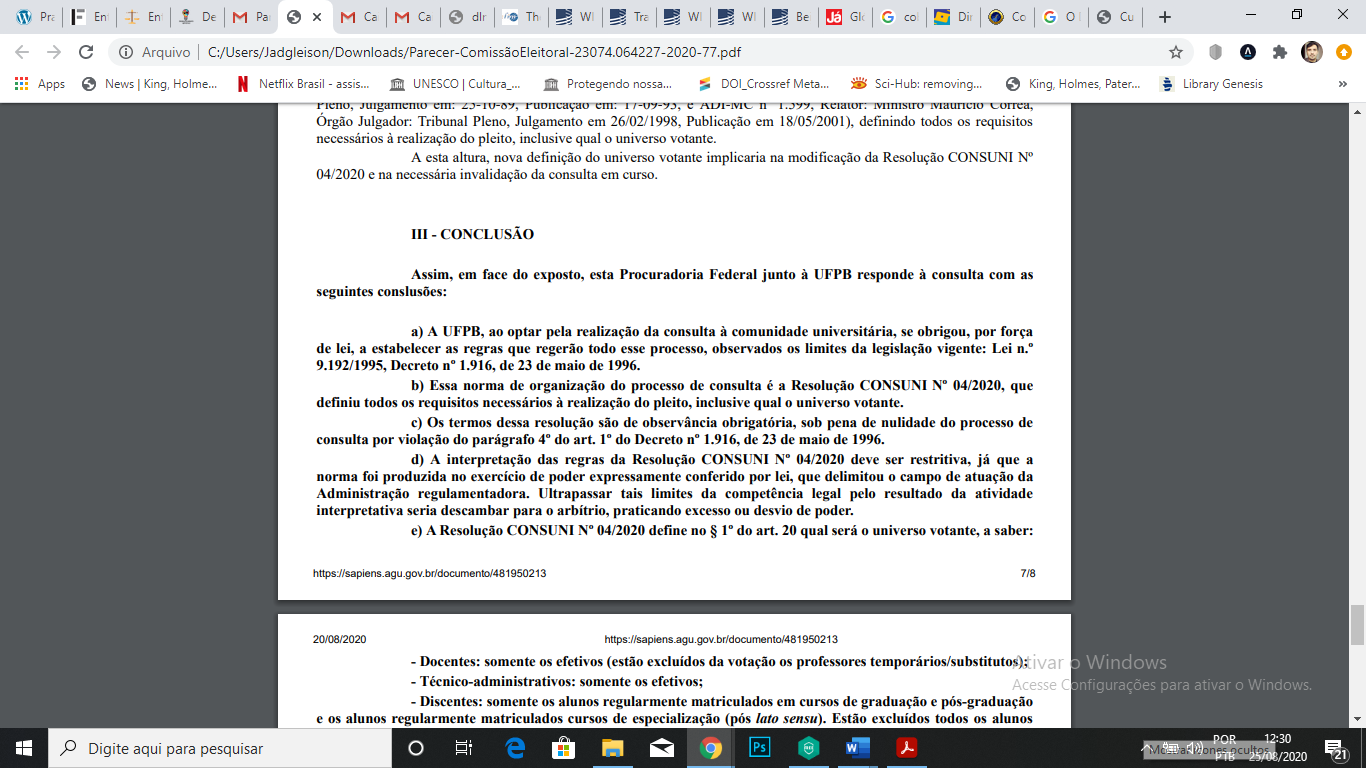 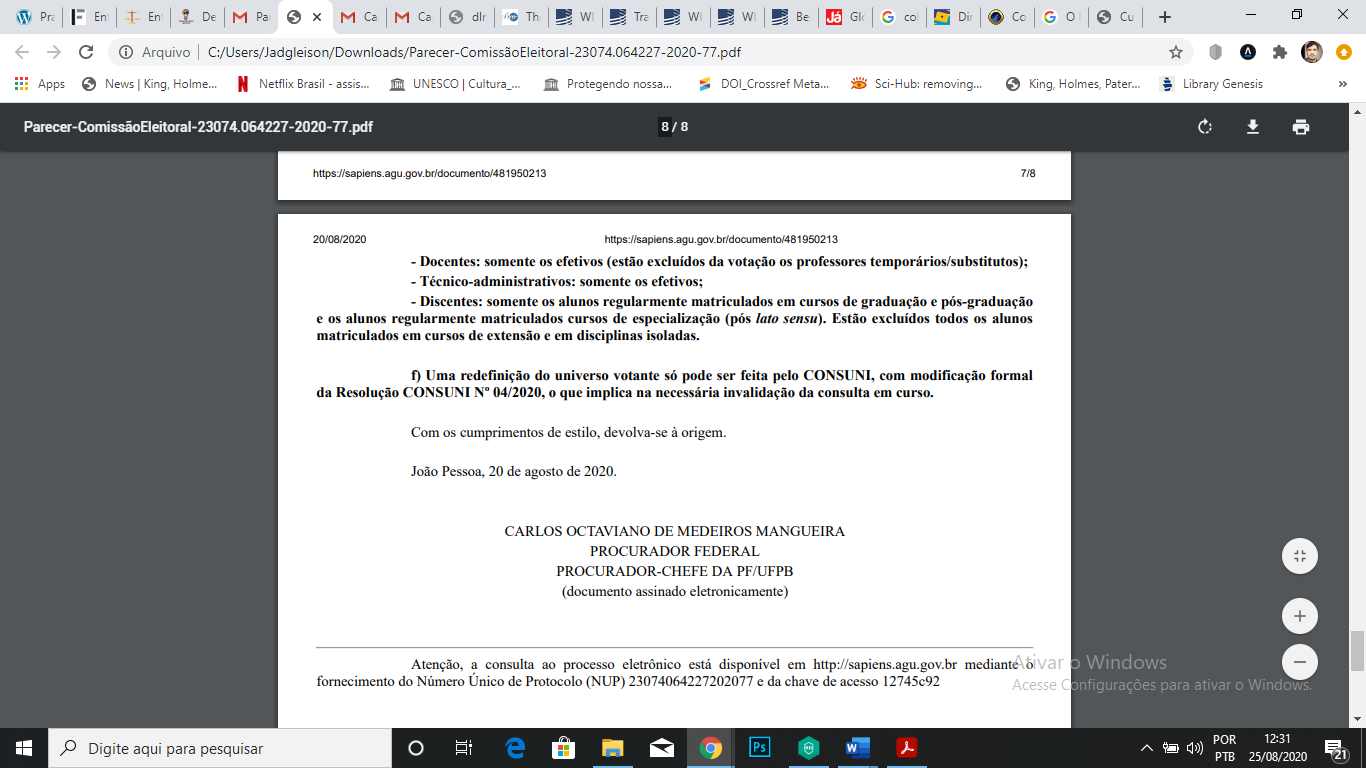  Após discussões, os membros de comum acordo deliberaram por bem não votar nenhuma interpretação sobre o inciso em discussão, sendo aberta votação para que pudessem deliberar se o Parecer apresentado deveria ser observado pela Superintendência de Tecnologia da Informação-STI, vinculando o ato de filtrar o universo de votantes discentes as conclusões elencadas no Parecer Jurídico n. 00155/2020/DEPJUR/PFUFPB/PGF/AGU, sendo Aprovado por 8 votos favoráveis e 2 votos contrários que o STI deveria observar as Conclusões do Parecer Jurídico n. 00155/2020/DEPJUR/PFUFPB/PGF/AGU sobre o universo votantes de discentes aplicando o devido filtro.ENCERRAMENTO: Encerrados os trabalhos, lavrou-se esta ata que, lida e aprovada por todos, foi assinada pelos membros que conduziram a II Reunião Extraordinária da Comissão Organizadora para os registros e efeitos necessários.João Pessoa (PB), 21 de agosto de 2020.ÂNGELO BRITO PEREIRA MELOPresidente da ComissãoJADGLEISON ROCHA ALVESSecretário da ComissãoDeixe este painel aberto para ver as respostas da enquete em tempo real. Selecione 'Publicar resultados da enquete' para publicar os resultados e encerrar a enquete.Deixe este painel aberto para ver as respostas da enquete em tempo real. Selecione 'Publicar resultados da enquete' para publicar os resultados e encerrar a enquete.SIM para que seja enviado ao STI para filtro dos Discentes nos termos do ParecerNÃO para que seja enviado ao STI para filtro dos Discentes nos termos do Parecer80% (8 votos)20% (2 votos)Usuários RespostasUsuários Respostas1. Jadgleison Não1. Jadgleison Não2. sinval Não2. sinval Não3. Amanda Braga Sim3. Amanda Braga Sim4. angelo Sim4. angelo Sim5. Azamor Cirne de Azevedo Filho Sim5. Azamor Cirne de Azevedo Filho Sim6. Hamilton Soares da Silva Sim6. Hamilton Soares da Silva Sim7. João Andrade da Silva Sim7. João Andrade da Silva Sim8. Luciano – Cbiotec Sim8. Luciano – Cbiotec Sim9. raphael Sim9. raphael Sim10. amascarenhas Sim10. amascarenhas Sim